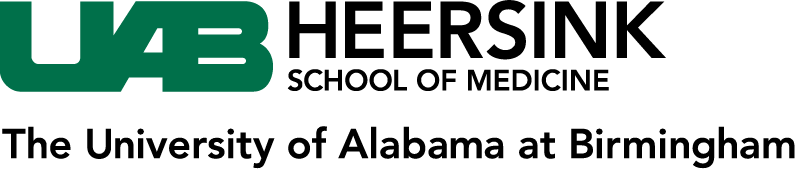 This contract is between the UAB Heersink School of Medicine medical student (mentee) and his/her Scholarly Activity mentor/co-mentor.  The mentee and mentor/co-mentor should complete the form individually, and then jointly review and discuss each person’s answers in order to reach an agreement. The mentee must then retype (11 point font) each person’s responses before the contract is signed and dated by him/her and the mentor/co-mentor.  The mentee is responsible for uploading the completed and signed contract to MedMap, either as a PDF or an electronically signed Word document. What type of assistance does the mentee want from the mentor/co-mentor?What expectations does the mentor/co-mentor have of the mentee?What expectations does the mentee have of the mentor/co-mentor?How often will you meet?When and where will you meet and for how long?Who will be responsible for scheduling the meetings?What will meeting topics include?What will be the ground rules for discussions? (e.g. confidentiality, openness, candor, truthfulness, etc.)We have agreed that our initial meetings will focus on these three topics:Any additional areas/issues you want to discuss and agree on?If problems arise, how will they be resolved?How will you determine if you have achieved the desired objectives?________________________________			____________________Mentee Signature						Date_________________________________		____________________Mentor/Co-Mentor Signature					Date